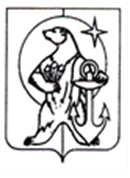 МУНИЦИПАЛЬНОЕ ДОШКОЛЬНОЕ ОБРАЗОВАТЕЛЬНОЕ УЧРЕЖДЕНИЕ «ДЕТСКИЙ САД «РУЧЕЕК» с. РЫТКУЧИ»П Р И К А Зот   10  11. .2014	                               01-07/ 45                                              с. РыткучиОб организации деятельности по подготовке к введению ФГОС ДО в дошкольной образовательной организацииВ связи с утверждением приказом Минобрнауки России от 17.10.2013 № 1155 Федерального государственного образовательного стандарта дошкольного образования, вступившего в силу 1 января 2014 г., в целях организации эффективного перехода дошкольной образовательной организации на деятельность в соответствии с ФГОС ДО 1.Утвердить состав рабочей группы по внедрению Федерального государственного образовательного стандарта дошкольного образования в ДОУ в следующем составе:1.Председатель: Дубина И.В.., заместитель заведующего по УВР2. Заместитель председателя: Памья А.Б., воспитатель.3. Секретарь: Тынаранав А.В., воспитательЧлены рабочей группы:1.Середина А.А.., воспитатель2. Белоусова И.Д., педагог дополнительного образования.2. Утвердить план-график («Дорожную карту») мероприятий по подготовке к. внедрению Федерального государственного образовательного стандарта дошкольного образования в ДОУ3. Утвердить Положение о рабочей группе.4. Утвердить план деятельности рабочей группы5. Ответственной по вопросам внедрения ФГОС ДО в ДОУ заместителю заведующего по УВР Дубиной И.В.:5.1.	обеспечить выполнение плана-графика мероприятий в соответствии с установленными сроками;5.2.	представить отчет о ходе выполнения плана-графика мероприятий на итоговом педагогическом совете.5.3 .	Обеспечить консультативную и методическую помощь педагогам по вопросам введения и реализации Федерального государственного образовательного стандарта дошкольного образования.5.4.Обеспечить проведение мониторинга готовности ДОУ к введению  федерального государственного образовательного стандарта  дошкольного образования.5.5. Спланировать и организовать   деятельность методической службы, в том числе в части обеспечения сопровождения введения и реализации федерального государственного образовательного стандарта  дошкольного образования6. Воспитателям Памья А.Б., Тынаранав А.В., Серединой А.А.: 6.1.  Организовать постоянную работу с родителями воспитанников по их информированию о  ходе введения и реализации федерального государственного образовательного стандарта  дошкольного образования.6.2. Продолжить работу по созданию в ДОУ условий, необходимых для реализации основной образовательной программы  дошкольного  образования.7.Ответсвенному за сайт ДОУ Байрхаевой Т.В.7.1.разместить на сайте дошкольной образовательной организации информацию о введении Федерального государственного образовательного стандарта дошкольного образования.8. Рабочей группе:8.1 .в своей деятельности руководствоваться положением о рабочей группе по введению федерального государственного образовательного стандарта дошкольного образования в дошкольной образовательной организации.8.2. разработать проект образовательной программы с учетом требований Федерального государственного образовательного стандарта дошкольного образования и представить на рассмотрение педагогическому совету в срок до "_01___" ___июня____ 2015 г.9. Контроль за исполнением настоящего приказа оставляю за собой. Заведующий МДОУ «Ручеек»                                                               З.В. МанджиеваС приказом ознакомлены:                                                                  Дубина И.В.                                                                                                             Тынаранав А.В.	                                                                                                  Памья А.Б.	                                                                                                  Середина А.А.	Белоусова И.Д.	Евур О.И.